Extraordinary Finance and General Purposes Committee Meeting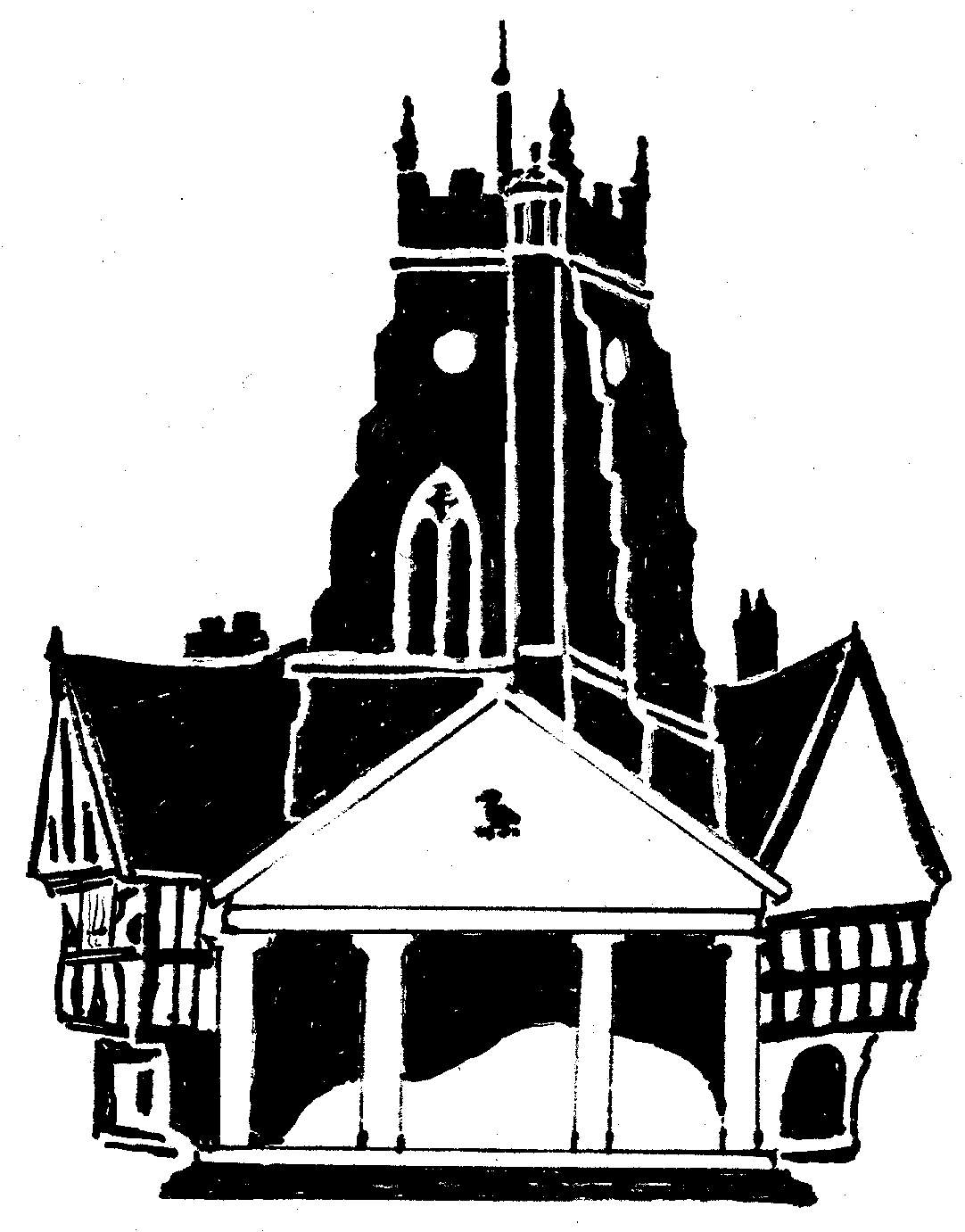         Market Drayton          Town CouncilAgenda Item:  Draft Finance and General Purposes Committee Budget         Market Drayton          Town CouncilDate: 14 December 2023        Market Drayton          Town CouncilAppendix : FG119        Market Drayton          Town CouncilCost CentreDescriptionBudget 2023/24Draft Budget2024/25Variance explanation201Administration147,600155,220Salary budget increase.202Admin and Outside Staff Accommodation£35,90030,470A public loan has been repaid203Civic Activities28,62529,725Remembrance Sunday budget increased by £100 and an additional £1,000 towards civic regalia.206Miscellaneous (PWLB)5,0004,800207Small Grants14,0006,500Reduction due to the Large Grants scheme being stopped;  £5,000 budget has been moved to cost centre 301 under the Community and Governance Committee to be allocated to projects that provide support for the community and towards community events. Small Grants budget to increase from £4,000 to £6,500; maximum application limit to increase from £300 to £500.Total 231,125226,715